K2 – SV – 8.2.01Milí studenti, pokuste se vyplnit následující tři pracovní listy, které se týkají veřejného práva, tj. například práva ústavního, včetně Listiny práv a svobod. Připravte si je na páteční on-line hodinu ke kontrole.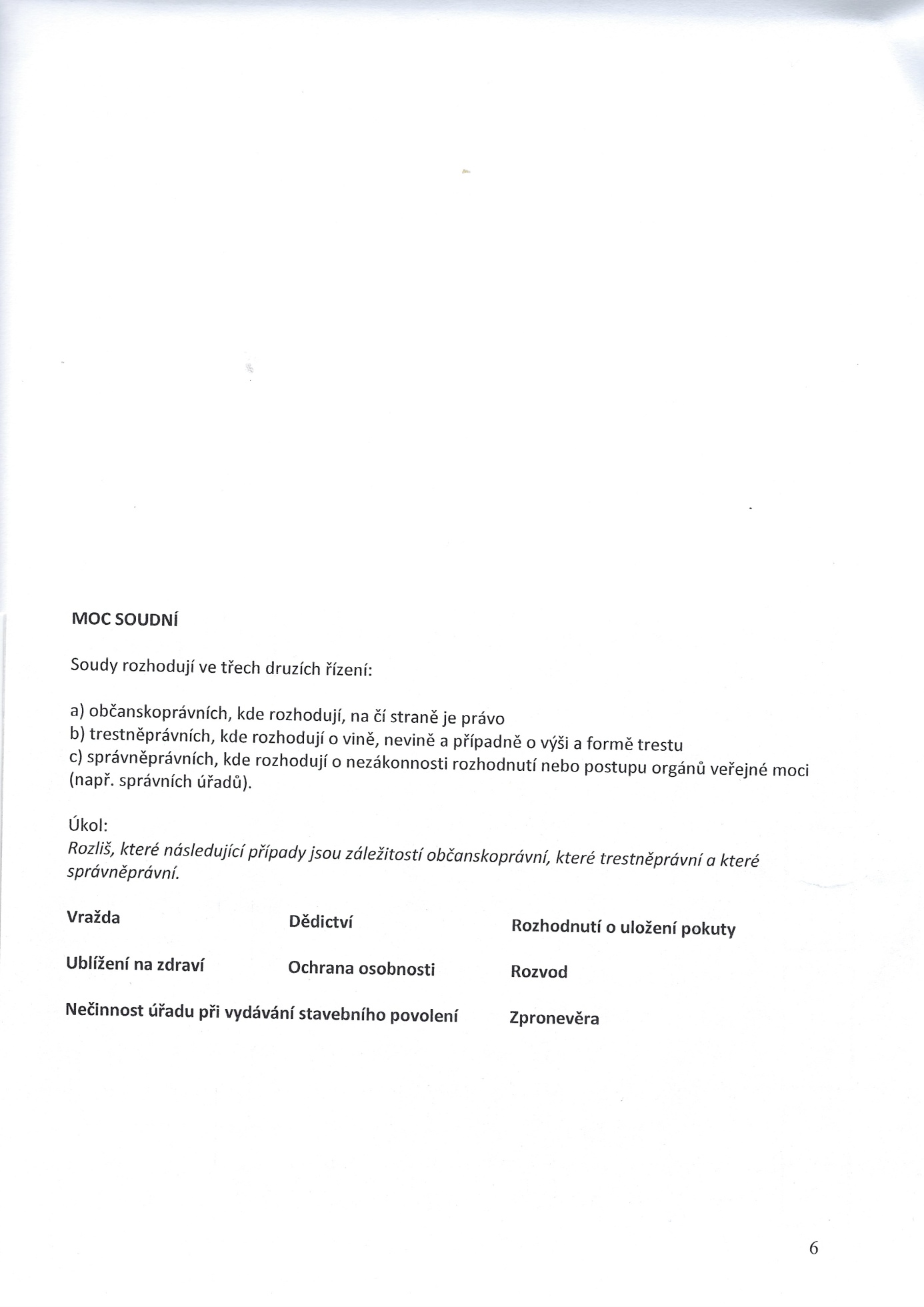 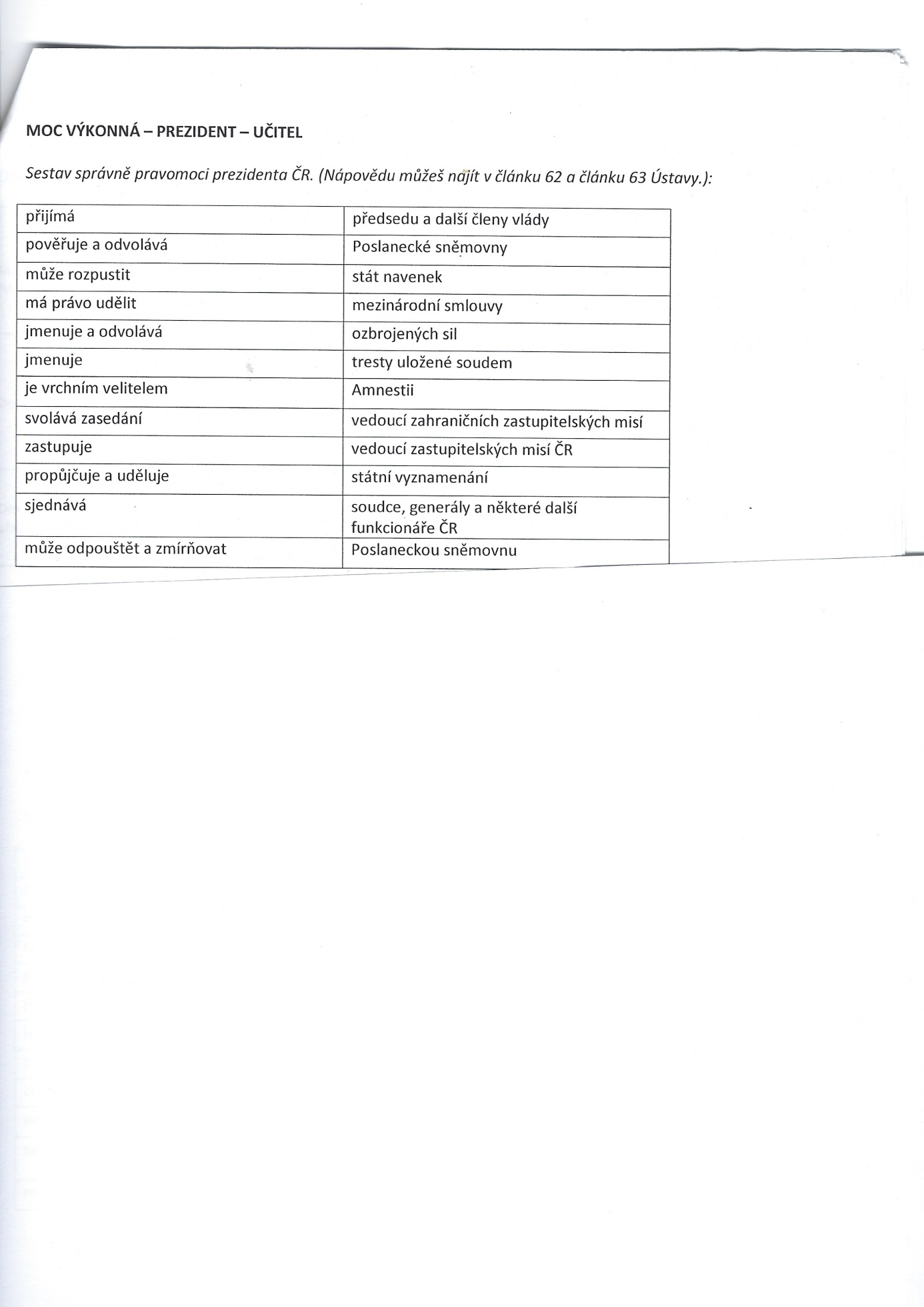 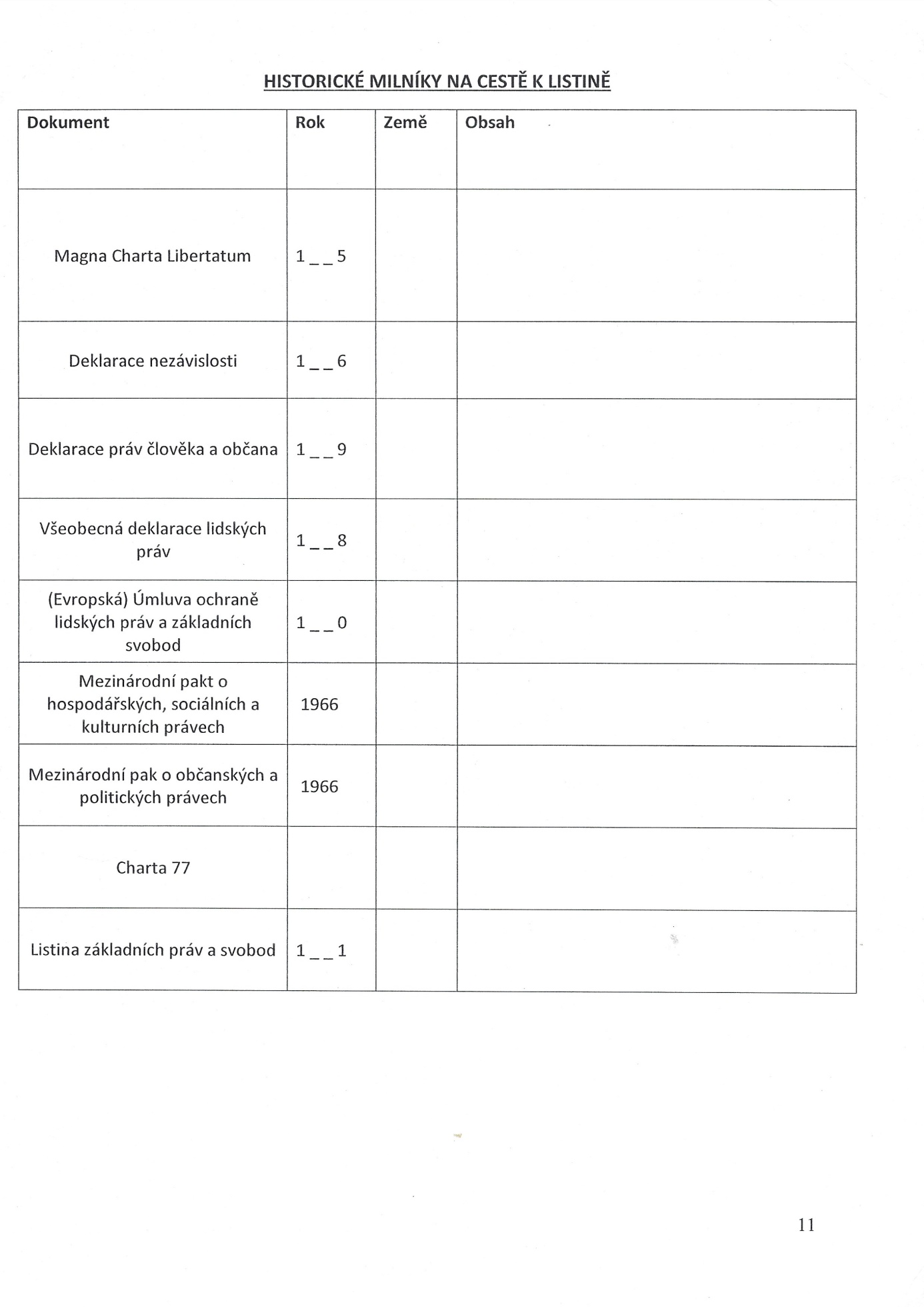 